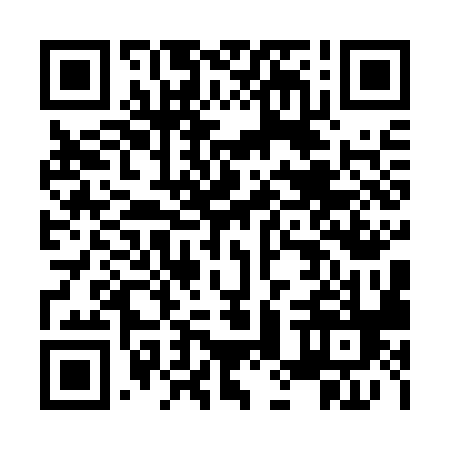 Ramadan times for Kathen-Frackel, GermanyMon 11 Mar 2024 - Wed 10 Apr 2024High Latitude Method: Angle Based RulePrayer Calculation Method: Muslim World LeagueAsar Calculation Method: ShafiPrayer times provided by https://www.salahtimes.comDateDayFajrSuhurSunriseDhuhrAsrIftarMaghribIsha11Mon4:584:586:5412:413:446:296:298:1712Tue4:564:566:5112:403:466:306:308:1913Wed4:534:536:4912:403:476:326:328:2114Thu4:514:516:4712:403:486:346:348:2315Fri4:484:486:4412:403:496:366:368:2516Sat4:464:466:4212:393:506:386:388:2717Sun4:434:436:4012:393:516:396:398:2918Mon4:404:406:3712:393:536:416:418:3119Tue4:384:386:3512:383:546:436:438:3320Wed4:354:356:3212:383:556:456:458:3521Thu4:324:326:3012:383:566:476:478:3722Fri4:294:296:2812:373:576:486:488:3923Sat4:274:276:2512:373:586:506:508:4224Sun4:244:246:2312:373:596:526:528:4425Mon4:214:216:2012:374:006:546:548:4626Tue4:184:186:1812:364:016:556:558:4827Wed4:154:156:1612:364:026:576:578:5028Thu4:124:126:1312:364:036:596:598:5329Fri4:094:096:1112:354:047:017:018:5530Sat4:074:076:0912:354:057:037:038:5731Sun5:045:047:061:355:068:048:049:591Mon5:015:017:041:345:078:068:0610:022Tue4:584:587:011:345:088:088:0810:043Wed4:554:556:591:345:098:108:1010:074Thu4:514:516:571:345:108:118:1110:095Fri4:484:486:541:335:118:138:1310:116Sat4:454:456:521:335:128:158:1510:147Sun4:424:426:501:335:138:178:1710:168Mon4:394:396:471:325:148:198:1910:199Tue4:364:366:451:325:148:208:2010:2110Wed4:334:336:431:325:158:228:2210:24